Приложение 1к Порядку вскрытия жилых и нежилых помещений в многоквартирных домах при отсутствии их собственника (владельца, пользователя) для выполнения безотлагательных работ по устранению аварийных ситуаций на внутридомовых инженерных системах и внутриквартирном оборудовании, а также инженерного оборудования или конструктивных элементов зданий(подпункт 1 пункта 2.4 раздела 2)АКТ ОПРОСАг. ______________                                           «____»____________ 20___г.Место проведения опроса:______________________________________Специалист, проводящий опрос:__________________________________________________________________________________________________________(Ф. И. О., должность, подпись)_______________________________________________________________________________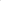 Сведения о себе подтверждаю:_______________________________________________________________________                                                                  (подпись опрашиваемого лица)Вопрос:____________________________________________________________________________________________________________________________________________________________________________________________________________________________________________________________________________________________Ответ:___________________________________________________________________________________________________________________________________________________________________________________________________________________________________________________________________________________________________________________________________________________________________________________________________________________________________________________________________________________________________________________________________________________________________________________________________________________________________________________________________________________________________________________________________________________________________________________________________________________________________________________________________________________________________________________________________________________________________________________________________________________________________________________________________________________________________________________________________________________________________________________________________________________________________________________________________________________________________________________________________________________________________________________________________________________________________________________________________________________________________________________________________________________С моих слов записано верно, мной прочитано:________________________________________________________________________(подпись опрашиваемого лица)НачатчасовминутОконченчасовминутСВЕДЕНИЯ ОБ ОПРАШИВАЕМОМ ЛИЦЕСВЕДЕНИЯ ОБ ОПРАШИВАЕМОМ ЛИЦЕФамилияИмяОтчествоДокумент, удостоверяющий личностьАдрес проживанияКонтактный номер телефона